Checklist gegevens herintreedster voor inschrijving 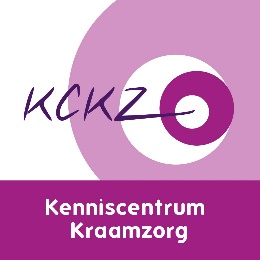 Kwaliteitsregister Kenniscentrum Kraamzorg.Naam kraamverzorgende	: ………………………………………………..	Registratienummer 		: KCKZ- …………….Handtekening	beoordelaar/begeleider:			Handtekening kraamverzorgende:__________________________                       		__________________________EisenVoldaan ja / neeIs in het bezit van de volgende actuele certificaten:Kinder EHBO en -reanimatieAcute verloskunde (theorie én praktijk) Basisborstvoeding     Ja 0     Nee 0     Ja 0     Nee 0     Ja 0     Nee 0Heeft de 5 KCKZ basiskennistoetsen gemaakt?Resultaat per toets:Observeren en signaleren kraamvrouwObserveren en signaleren pasgeboreneBorstvoedingKunstvoedingVroegsignalering en meldcodeVoor de niet voldoende behaalde onderdelen van de basiskennistoets zijn geaccrediteerde trainingen doorlopen.      Ja 0     Nee 0    Voldoende/onvoldoendeVoldoende/onvoldoendeVoldoende/onvoldoendeVoldoende/onvoldoendeVoldoende/onvoldoendeBewijslast: deelnemers certificaat van de behaalde geaccrediteerde trainingen.Zijn er minimaal 150 BPV uur begeleid?      Ja 0      Nee 0Beoordeelde competenties in de praktijk:VakkundigheidCommunicatieProfessionaliteitClientgerichtheidSamenwerkingBehaald: Voldoende/onvoldoende Voldoende/onvoldoendeVoldoende/onvoldoendeVoldoende/onvoldoendeVoldoende/onvoldoendeNaar waarheid ingevuld door begeleider/beoordelaarKraamzorgorganisatie:………………………………….Naam:   ………………………………………………………..Functie: ………………………………………………………..of begeleidende ZZP-er:Naam:   ………………………………………..Registratienummer KCKZ:…………….	